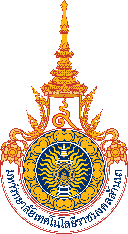 แบบฟอร์มคำขอชี้แจงการมาปฏิบัติราชการ มหาวิทยาลัยเทคโนโลยีราชมงคลล้านนาเรื่อง  ขอชี้แจงการมาปฏิบัติราชการ เรียน  ..................................................................... ข้าพเจ้า.............................................................................ตำแหน่ง........................................................ แผนกงาน............................................................................สังกัด......................................................................... ขอชี้แจงการมาปฏิบัติราชการ  เหตุผลการชี้แจง		“ช” มาสแกนลายนิ้วมือลงเวลาปฏิบัติงานเฉพาะออกงาน ไม่ได้สแกนนิ้วมือเข้างาน		“ย” มาสแกนลายนิ้วมือลงเวลาปฏิบัติงานเฉพาะเข้างาน ไม่ได้สแกนนิ้วมือออกงาน		“ม” มาสแกนลายนิ้วมือลงเวลาปฏิบัติงาน ไม่ครบ 8 ชั่วโมง 		“ข” ไม่มีหลักฐานการลงเวลาปฏิบัติงานทั้งเข้า - ออกคำชี้แจง (พร้อมแนบเอกสารอ้างอิง)..................................................................................................................... ……………………………………………………………………………………………………………………..……………………………………ในการนี้ ข้าพเจ้า ขอยืนยันว่า คำชี้แจงเป็นจริงทุกประการ    ลงชื่อ..........................................................    (......................................................................)สถิติการชี้แจงประจำปีงบประมาณนี้ (ตุลาคม - กันยายน)    ความคิดเห็นของผู้บังคับบัญชาชั้นต้น			      ความคิดเห็นของผู้บังคับบัญชาสูงสุด         รับรอง      ไม่รับรอง				 รับรอง	 ไม่รับรอง………………………………………………………………….		………………………………………………………………….ลงชื่อ ..................................................................		ลงชื่อ ..................................................................(.........................................................................)	     (ผู้ช่วยศาสตราจารย์ ว่าที่ร้อยโท ดร.ณัฐรัตน์  ปาณานนท์)ตำแหน่ง ..........................................................	   ตำแหน่ง ผู้อำนวยการสำนักส่งเสริมวิชาการและงานทะเบียน   วันที่ ........................................................			    วันที่ .......................................................ประเภทการชี้แจงชี้แจงมาแล้ว (ครั้ง) ชี้แจงครั้งนี้ (ครั้ง)รวม (ครั้ง)“ช”“ย”“ม”“ข”